A2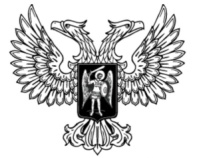 ДонецкАЯ НароднАЯ РеспубликАЗАКОНО ВНЕСЕНИИ ИЗМЕНЕНИЙ В ЗАКОН ДОНЕЦКОЙ НАРОДНОЙ РЕСПУБЛИКИ «ОБ ОСОБЕННОСТЯХ ПРОХОЖДЕНИЯ ГОСУДАРСТВЕННОЙ ГРАЖДАНСКОЙ СЛУЖБЫ В СИСТЕМЕ МИНИСТЕРСТВА ИНОСТРАННЫХ ДЕЛ ДОНЕЦКОЙ 
НАРОДНОЙ РЕСПУБЛИКИ»Принят Постановлением Народного Совета 14 июня 2022 годаСтатья 1Внести в Закон Донецкой Народной Республики от 20 ноября 2020 года № 215-IIНС «Об особенностях прохождения государственной гражданской службы в системе Министерства иностранных дел Донецкой Народной Республики» (опубликован на официальном сайте Народного Совета Донецкой Народной Республики 25 ноября 2020 года) следующие изменения:1) статью 13 изложить в следующей редакции:«Статья 13. Материальное обеспечение сотрудников дипломатической службы в период работы в загранучреждениях Министерства иностранных дел Донецкой Народной Республики1. Сотрудникам дипломатической службы в период работы в загранучреждениях Министерства иностранных дел Донецкой Народной Республики выплачиваются:1) месячный оклад в соответствии с замещаемой должностью государственной гражданской службы в российских рублях и постоянная ежемесячная доплата в российских рублях, размер которых устанавливается Главой Донецкой Народной Республики, а также ежемесячные и иные дополнительные выплаты (за исключением ежемесячного денежного поощрения) в российских рублях, предусмотренные статьей 54 Закона «О государственной гражданской службе», размер которых устанавливается Главой Донецкой Народной Республики;2) денежное содержание в период работы в загранучреждениях, размер которого устанавливается Главой Донецкой Народной Республики;3) ежемесячная надбавка за особые условия работы в государстве пребывания, размер которой устанавливается Главой Донецкой Народной Республики. 2. В случае направления сотрудника дипломатической службы на работу в загранучреждение Министерства иностранных дел Донецкой Народной Республики на срок более одного года ему при переезде к месту работы выплачивается подъемное пособие:1) в размере месячного денежного содержания в период работы в загранучреждениях Министерства иностранных дел Донецкой Народной Республики;2) в двукратном размере месячного оклада в соответствии с замещаемой должностью государственной гражданской службы в российских рублях и в двукратном размере постоянной ежемесячной доплаты в российских рублях, а также в размере 25 процентов указанных оклада и доплат – на каждого выезжающего совместно с сотрудником дипломатической службы члена его семьи.3. В случае прекращения сотрудником дипломатической службы работы в загранучреждении Министерства иностранных дел Донецкой Народной Республики до истечения одного года по его инициативе либо в случаях, предусмотренных пунктами 4−6 части 2 статьи 10 настоящего Закона, выплаченное подъемное пособие с него удерживается.»;2) в пункте 2 части 9 статьи 14 слова «месячного должностного оклада» заменить словами «денежного содержания», слова «сотрудника дипломатической службы в иностранной валюте» заменить словами «сотрудника дипломатической службы в период работы в загранучреждениях Министерства иностранных дел Донецкой Народной Республики»;3) часть 2 статьи 19 дополнить предложением следующего содержания:«До вступления в силу закона о Республиканском бюджете Донецкой Народной Республики, предусматривающего расходы на реализацию норм статей 13–15 настоящего Закона, указанные вопросы регулируются нормативными правовыми актами Главы Донецкой Народной Республики.».ГлаваДонецкой Народной Республики					Д.В. Пушилинг. Донецк14 июня 2022 года№ 380-IIНС